02.05.2017                       пгт. Рыбная Слобода                      №45пгО внесении изменений в состав Комиссии по повышению устойчивости функционирования экономики Рыбно-Слободского муниципального района в мирное и военное время, утверждённый постановлением Главы Рыбно-Слободского муниципального района Республики Татарстан от 11.02.2014г. №21пг «Об утверждении состава и положения о комиссии по повышению устойчивости функционирования экономики Рыбно-Слободского муниципального района в мирное и военное время»В связи с переходом отдельных лиц на другую работу ПОСТАНОВЛЯЮ:1.Внести в состав Комиссии по повышению устойчивости функционирования экономики Рыбно-Слободского муниципального района в мирное и военное время, утверждённый постановлением Главы Рыбно-Слободского муниципального района Республики Татарстан от 11.02.2014г. №21пг «Об утверждении состава и положения о комиссии по повышению устойчивости функционирования экономики Рыбно-Слободского муниципального района в мирное и военное время» (далее – Комиссия), следующие изменения:1.1)вывести из состава Комиссии Гафарова М.Р, Ветёлкина В.И., Кадырова Д.Г., Баканина Е.А., Мухаметшина Р.М.;1.2)ввести в состав Комиссии: Хабибуллина Рашата Хабриевича –  руководителя Исполнительного комитета Рыбно-Слободского муниципального района Республики Татарстан, председателем Комиссии;Шафигуллина Альмира Гамировича – временно исполняющего обязанности начальника 128-й пожарно – спасательной части федерального государственного казенного учреждения «7 отряд  федеральной противопожарной службы по Республике Татарстан» (по согласованию);Хамидуллину Наталью Константиновну – помощника Главы Рыбно-Слободского муниципального района Республики Татарстан по мобилизационной работе;Диярова Айрата Миннахметовича – начальника Рыбно-Слободского  участка Пригородного филиала ОАО  «Татавтодор»(по согласованию);Сираева Рафила Абзаловича – директора муниципального унитарного предприятия «Теплоэнергосервис» Рыбно-Слободского муниципального района Республики Татарстан (по согласованию) (приложение).И.Г.ВалеевПриложение к постановлению Главы Рыбно-Слободского муниципального района Республики Татарстан от 02.05.2017 №45пгСоставКомиссии по повышению устойчивости функционированияэкономики Рыбно-Слободского  муниципального районав мирное и военное времяГЛАВА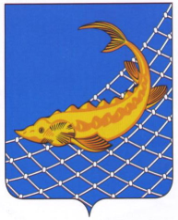 РЫБНО-СЛОБОДСКОГОМУНИЦИПАЛЬНОГО РАЙОНАРЕСПУБЛИКИ ТАТАРСТАН422650, пгт. Рыбная Слобода,ул. Ленина, дом 48ТАТАРСТАН РЕСПУБЛИКАСЫБАЛЫК БИСТӘСЕМУНИЦИПАЛЬ РАЙОНЫНЫҢБАШЛЫГЫ422650, Балык Бистәсе,Ленин урамы, 48 нче йорт,Тел.: (84361) 22113, факс: (84361) 23012, e-mail:balyk-bistage@tatar.ru, сайт: ribnaya-sloboda.tatarstan.ruТел.: (84361) 22113, факс: (84361) 23012, e-mail:balyk-bistage@tatar.ru, сайт: ribnaya-sloboda.tatarstan.ruПОСТАНОВЛЕНИЕКАРАР N н/н   Фамилия, имя, отчество                  Должность                1Хабибуллин Р.Х.    Руководитель   Исполнительного комитета Рыбно-Слободского муниципального района Республики Татарстан,  председатель Комиссии                    2Низамов Д.А.  Заместитель руководителя Исполнительного комитета Рыбно-Слободского муниципального района Республики Татарстан по инфраструктурному развитию,  заместитель председателя комиссии   3Гатиятов Д.Х.   Начальник отдела территориального  развития Исполнительного комитета Рыбно-Слободского муниципального района Республики Татарстан, секретарь Комиссии                                 Члены Комиссии:Члены Комиссии:Члены Комиссии:4Шафигуллин А.Г.    Временно исполняющий обязанности начальника 128-й пожарно – спасательной части федерального государственного казенного учреждения «7 отряд  федеральной противопожарной службы по Республике Татарстан» (по согласованию)5Фатыхов Б.Ф.Начальник Рыбно-Слободской РЭГС       (по согласованию)                    6Хамидуллин Р.Г. Начальник РЭС (по согласованию)                           7Хамидуллина Н.К.Помощник Главы Рыбно-Слободского муниципального района Республики Татарстан по мобилизационной  работе         8Гаязов К.Ф. Начальник районного управления  сельского хозяйства и продовольствия   (по согласованию)            9Китаев М.Р.     Главный врач ГАУЗ «Рыбно-Слободская ЦРБ» (по согласованию)            10Дияров А.М.    Начальник Рыбно-Слободского  участка Пригородного филиала ОАО  «Татавтодор» (по согласованию)11Сираев Р.Ф.   Директор муниципального унитарного предприятия «Теплоэнергосервис» Рыбно-Слободского муниципального района Республики Татарстан (по согласованию)12Абдуллин Г.А.   Начальник Рыбно-Слободской РУЭС «Таттелеком»     (по согласованию)                   